Zespół Szkół w Żywcu Zakład Doskonalenia Zawodowego w Katowicach  realizuje projekt  współfinansowany  w ramach programu  ERASMUS + ProjektTytuł projektu „Zawodowcy w Europie”Numer wniosku   2022-1-PL01-KA122-VET-000079012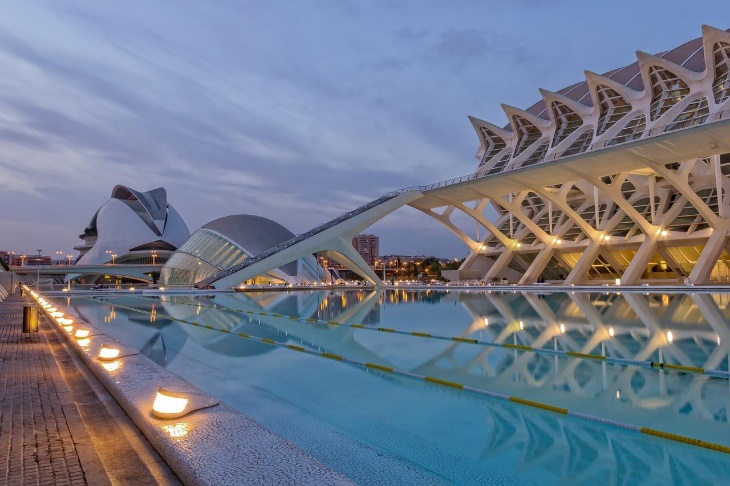 Zapraszamy  uczniów kl.III Technikum – Technik informatykoraz uczniów kl.I i II Technik transportu kolejowegoOferujemy :3 TYGODNIOWY BEZPŁATNY  STAŻ W HISZPAŃSKICH FIRMACH (marzec / kwiecień 2023 miejsce : Walencja)DODATKOWE LEKCJE J.ANGIELSKIEGO I HISZPAŃSKIEGO ZAKWATERWANIEWYŻYWIENIEWYCIECZKIUBEZPIECZENIEOPIEKĘ W TRAKCIE WYJAZDU REKRUTACJA TRWA DO 16 LISTOPADA	Formularze rekrutacyjne w sekretariacie szkoły	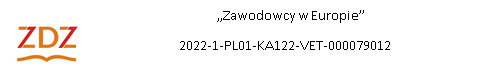 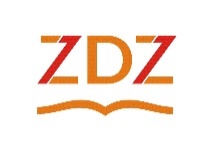 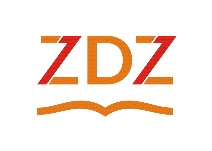 